ANNEXE 1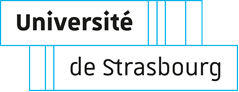 Formulaire à completer pour une SOUTENANCE DEMATERIALISEE - Renseignements(A fournir pour toute soutenance de thèse ou d’HDR organisée de façon dématérialisée dans le cadre de la crise santiare COVID 19).Nom-Prénom candidat : _______________________________________________________________________________Date et horaire de soutenance : _________________________________________________________________________Application technique utilisée pour la soutenance : _______________________________________________________Date : 						Signature du Directeur de thèse/garantPour une soutenance de thèse : Signature du directeur de l’école doctorale Document transmis par courriel avant soutenance à dir-formdoct@unistra.frL’original est transmis par courrier au collège doctoral 46 Bld de la Victoire 67000 STRASBOURG pour y être archivé avec le registre de soutenance.  Soutenance totalement dématérialisée(Le président est présent en visio)   Soutenance partiellement dématérialisée( le candidat, le Directeur de these/garant et le président de jury sont présents)Lieu de la soutenance : Nom –Prénom - Président du jury :__________________________________________________Nom-Prénom - Président suppléant : __________________________________________________Directeur de these/Garant : __________________________________________________Autres membres du jury : _______________________________________________________________________________________________________________________________________________________________________________________________________________________________________________________________________________________________________________Nom –Prénom - Président du jury :__________________________________________________Directeur de thèse/Garant : __________________________________________________Autres membres du jury : __________________________________________P V__________________________________________P V__________________________________________P V__________________________________________P V__________________________________________P V__________________________________________P VP : PrésentielV : VisioconférenceCocher la case pour chaque membre du jury